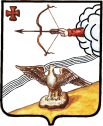 АДМИНИСТРАЦИЯ ОРЛОВСКОГО РАЙОНАКИРОВСКОЙ ОБЛАСТИПОСТАНОВЛЕНИЕ20.03.2020									№ 161-пг. ОрловО внесении изменений в постановление администрации Орловского района Кировской области от 18.03.2020 № 156-п Во исполнение распоряжения Министерства культуры Кировской области от 17.03.2020 № 48 «О внесении изменения в распоряжение министерства культуры Кировской области от 17.03.2020 № 46:1. Внести в постановление администрации Орловского района Кировской области от 18.03.2020 № 156-п «О введении ограничительных мер по предупреждению распространения коронавирусной инфекции, вызванной 2019-nCoV» изменение, изложив пункт 6 в новой редакции:«6. МКУК «Орловский краеведческий музей» (директор Целищева С.А.) приостановить допуск посетителей в музей»2. Контроль за выполнением постановления оставляю за собой.3. Опубликовать постановление в Информационном бюллетене органов местного самоуправления муниципального образования Орловский муниципальный район Кировской области. 4. Постановление вступает в силу после официального опубликования.Глава администрацииОрловского района 			С.С. Целищев